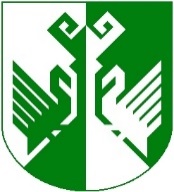 от 23 апреля 2024 года № 223Об окончании отопительного сезона В связи с повышением среднесуточной температуры наружного воздуха выше +8 градусов администрация Сернурского муниципального района Республики Марий Эл  постановляет:1. Рекомендовать теплоснабжающим предприятиям Сернурского муниципального района:1.1  с 00 часов 24 апреля 2024 года прекратить подачу тепловой энергии на отопление в общественные и административные здания, объекты социальной сферы Сернурского муниципального района. 1.2  с 00 часов 24 апреля 2024 года прекратить подачу тепла на объекты жилищного фонда и прочие объекты Сернурского муниципального района.2. Потребителям тепловой энергии социальной инфраструктуры Сернурского муниципального района произвести отключение подачи тепловой энергии в тепловых пунктах и узлах управления подведомственных зданий и помещений согласно п. 1.1 и п. 1.2 настоящего положения.3. Контроль за исполнением настоящего постановления возложить на первого заместителя главы администрации Сернурского муниципального района Якимова А.С. 4. Настоящее постановление вступает в силу со дня его подписания.Исп. Семенова А.В.9-89-72СОГЛАСОВАНО:ШЕРНУРМУНИЦИПАЛЬНЫЙ  РАЙОНЫНАДМИНИСТРАЦИЙЖЕАДМИНИСТРАЦИЯ СЕРНУРСКОГО МУНИЦИПАЛЬНОГО РАЙОНАПУНЧАЛПОСТАНОВЛЕНИЕ              Глава администрацииСернурскогомуниципального районаА. КугергинРуководитель отдела ГОЧС, архитектуры и экологической безопасностиВ.Н. Романов23.04.2024 г.Заместитель руководителя отдела организационно-правовой работы и кадров администрации Сернурского муниципального районаЕ.Г. Смоленцева23.04.2024 г.